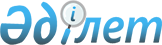 2017 жылғы 17 қарашадағы № 2 "Ұлан ауданының Аблакет ауылдық округінің Мамай батыр ауылы және "Кайнар", "Назбиев", "Жетеу", "Болашақ" шаруа қожалықтарында шектеу іс-шараларын белгілеу туралы" шешімінің күші жойылды деп тану туралыШығыс Қазақстан облысы Ұлан ауданы Аблакет ауылдық округі әкімінің 2019 жылғы 4 қаңтардағы № 2 шешімі. Шығыс Қазақстан облысы Әділет департаментінің Ұлан аудандық Әділет басқармасында 2019 жылғы 28 қаңтарда № 5-17-217 болып тіркелді
      РҚАО-ның ескертпесі.

      Құжаттың мәтінінде түпнұсқаның пунктуациясы мен орфографиясы сақталған.
      Қазақстан Республикасының 2016 жылғы 6 сәуірдегі "Құқықтық актілер туралы" Заңының 46 бабына, Қазақстан Республикасының 2002 жылғы 10 шілдедегі "Ветеринария туралы" Заңының 10-1 бабына, Қазақстан Республикасының 2001 жылғы 23 қантардағы "Қазақстан Республикасындағы жергілікті мемлекеттік басқару және өзін-өзі басқару туралы" Заңының 35 бабына сәйкес, Аблакет ауылдық округі әкімінің міндетін атқарушы ШЕШІМ ҚАБЫЛДАДЫ:
      1. 2017 жылғы 17 қарашадағы № 2 "Ұлан ауданының Аблакет ауылдық округінің Мамай батыр ауылы және "Кайнар", "Назбиев", "Жетеу", "Болашақ" шаруа қожалықтарында шектеу іс-шараларын белгілеу туралы" (Нормативтік құқықтық актілерді тіркеу тізілімінде 5304 болып 2017 жылғы 29 қарашада тіркелген, аудандық "Ұлан таңы" газетінің 2017 жылғы 3 қарашадағы № 45 санында жарияланған) шешімінің күші жойылды деп танылсын.
      2. Осы шешімнің орындалуын бақылауды өзіме қалдырамын.
      3. Осы шешім алғаш рет ресми жарияланған күннен кейін күнтізбелік он күн өткен соң қолданысқа енгізіледі.
					© 2012. Қазақстан Республикасы Әділет министрлігінің «Қазақстан Республикасының Заңнама және құқықтық ақпарат институты» ШЖҚ РМК
				
      Аблакет ауылдық округі әкімінің

      міндетін атқарушы

А. Агланбеков
